PIR Cidlo 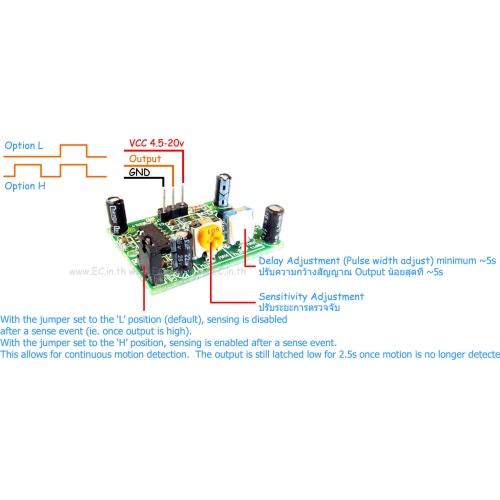 Delay nastvit na minimumCitlivost na polovic http://www.raspberrypi-spy.co.uk/2013/02/cheap-pir-sensors-and-the-raspberry-pi-part-2/http://www.cmprogrammers.com/post.php?data=2014-08-05+20:38:00wget http://www.cmprogrammers.com/projects/documents/alarm.pywget http://www.cmprogrammers.com/projects/documents/uz.sh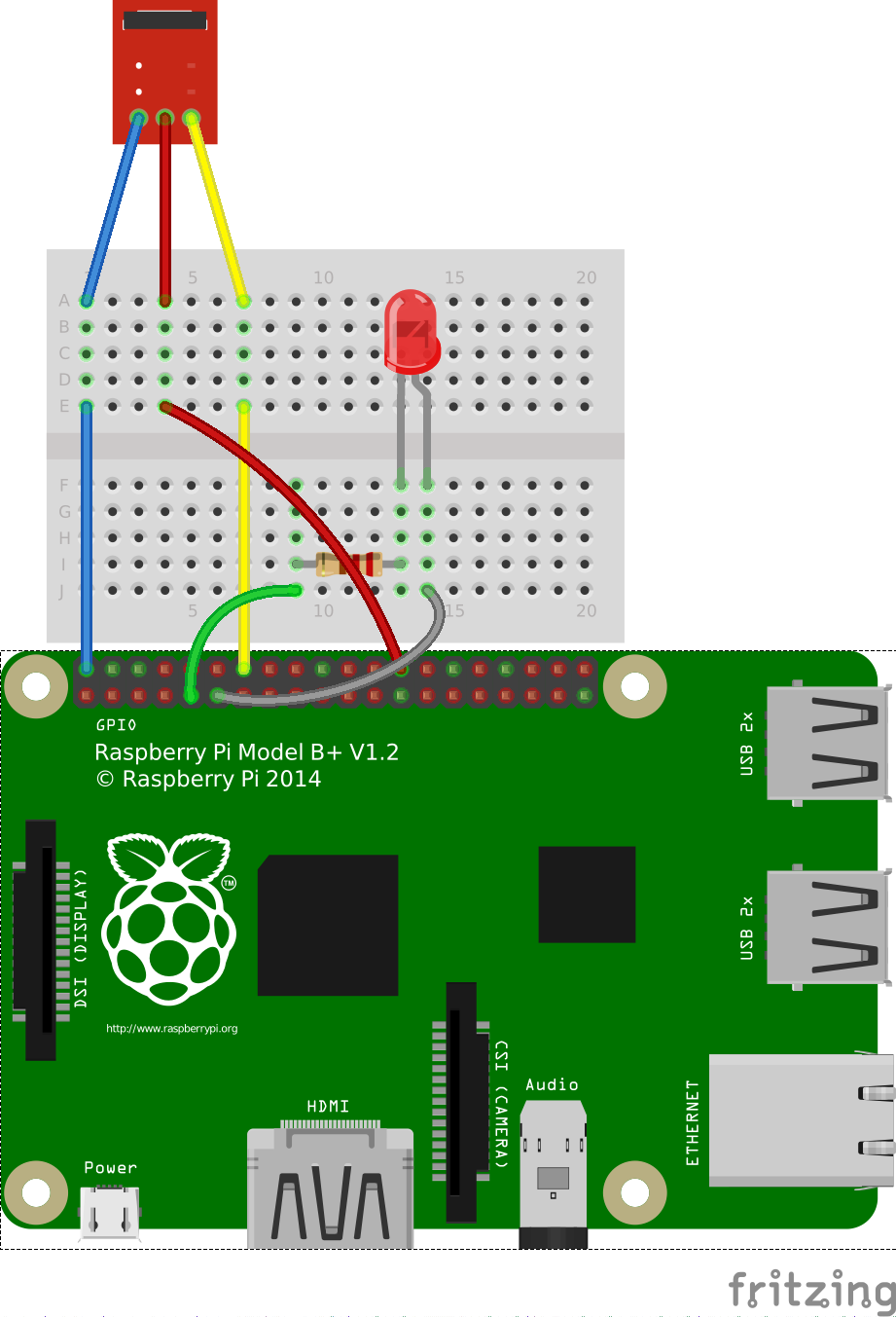 import RPi.GPIO as GPIO
import time
 
# Use BCM GPIO references
# instead of physical pin numbers
GPIO.setmode(GPIO.BCM)
# Define GPIO to use on Pi
GPIO_PIR = 7
GPIO_LED = 17 
 
print "PIR Module Test (CTRL-C to exit)"
# Set pin as input
GPIO.setup(GPIO_PIR,GPIO.IN)      # Echo
GPIO.setup(GPIO_LED,GPIO.OUT)
 
Current_State  = 0
Previous_State = 0
 
GPIO.output(GPIO_LED,True) 
time.sleep(2)
GPIO.output(GPIO_LED,False) 
try:
  print "Waiting for PIR to settle ..."
  # Loop until PIR output is 0
  while GPIO.input(GPIO_PIR)==1:
    Current_State  = 0
 
  print "  Ready"
  # Loop until users quits with CTRL-C
  while True :
    # Read PIR state
    Current_State = GPIO.input(GPIO_PIR)
 	
    if Current_State==1 and Previous_State==0:
      # PIR is triggered
      print "  Motion detected!"
      print time.ctime()
      GPIO.output(GPIO_LED,True) 
      # Record previous state
      Previous_State=1
    elif Current_State==0 and Previous_State==1:
      # PIR has returned to ready state
      print "  Ready"
      GPIO.output(GPIO_LED,False) 
      Previous_State=0
 
    # Wait for 20 milliseconds
    time.sleep(0.02)
except KeyboardInterrupt:
  print "  Quit. Cleaning up GPIOs"
  GPIO.cleanup()
